數B第二冊第一章三角函數     班級:       座號:     姓名:一、單選題（每題10分，共50分）(		)	1.	設一扇形半徑為6公分，所對應的圓心角為，則扇形的弧長為　(A)　
(B)　(C)　(D)　公分。(		)	2.	設為銳角，則下列各式何者正確？　(A)　(B)　(C)　(D)。(		)	3.	之值為　(A)　(B)　(C)　(D)。(		)	4.	函數的最大值為　(A)　(B)　(C)　(D)。(		)	5.	在中，若且外接圓半徑為，則　(A)　(B)　
(C)　(D)。二、填充題（每格10分，共50分）1.	若的最大負同界角為，則的最小正同界角為　　　　　。2.	之值為　　　　　。3.	已知為第四象限角，若，則　　　　　。4.	函數的週期為　　　　　。5.	在中，已知，，，則　　　　　。數B第二冊第二章向量     班級:       座號:     姓名:一、單選題（每題10分，共50分）(		)	1.	如圖，在正六邊形中，若，，則　(A)　(B)　(C)　(D)。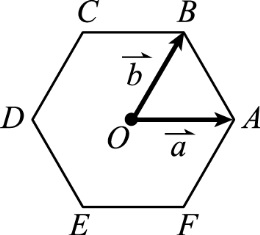 (		)	2.	如圖，已知、兩點在軸上，、兩點在軸上，且，則下列何者正確？　(A)　(B)　(C)　(D)。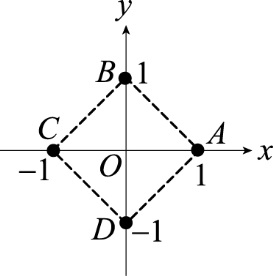 (		)	3.	設，，若//，則　(A)　(B)　(C)或　
(D)或。(		)	4.	已知，與的夾角為，若，則　(A)　(B)　(C)　(D)。(		)	5.	若，，且，則　(A)　(B)　(C)　(D)。二、填充題（每格10分，共50分）1.	如圖所示，有、兩個向量，若，則　　　　　。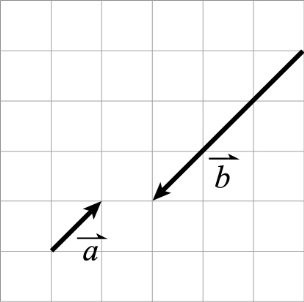 2.	如圖，已知、為的等分點，設，則　　　　　。（以表示）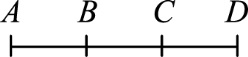 3.	與反方向的單位向量為　　　　　。4.	若，，則　　　　　。5.	若，，且，則　　　　　。